Acids, Bases and IndicatorsRead SF3 Unit 3.4) Acids and Bases pg 88 – 93 and then complete the questions below:Acids and their PropertiesThe properties of acids are:They have a SOUR tasteThey react with METALS to produce ______________________________________They react with CARBONATES to produce _________________________________They NEUTRALISE basesThey are CORROSIVE____________________________________________________________________________________________________________________________________________________________________________________________________________A strong acid is when an acid is added to water and every acid molecule breaks apart. Strong acids are __________________, Nitric acid (HNO3) and sulphuric acid (__________).Weak acids are __________________.Draw a diagram of that demonstrates the separation of ions in the space below:Bases and their PropertiesBases are substances that _______________________________________________________________________________________________________________________________________.The oxides, hydroxides and carbonates of metals are bases. Bases that are soluble in water are called ______________. All alkalis contain ______________________________________________________________________________________________________________________________.The properties of alkalis are:They have a __________________ tasteThey have a soapy feelThey can be CAUSTIC________________________________________________________________________________________________________________________________________________________________________________________________________________________________________________________________A strong alkali is _______________ and a weak alkali is __________________________.IndicatorsIndicators are ____________________________________________________________________________________________________________________________________________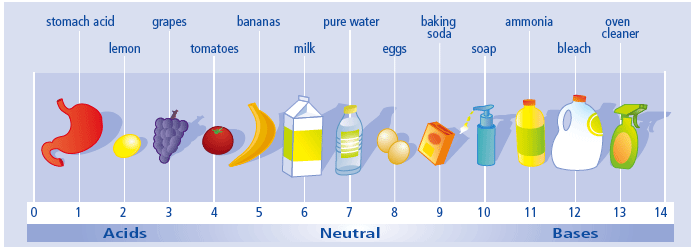 